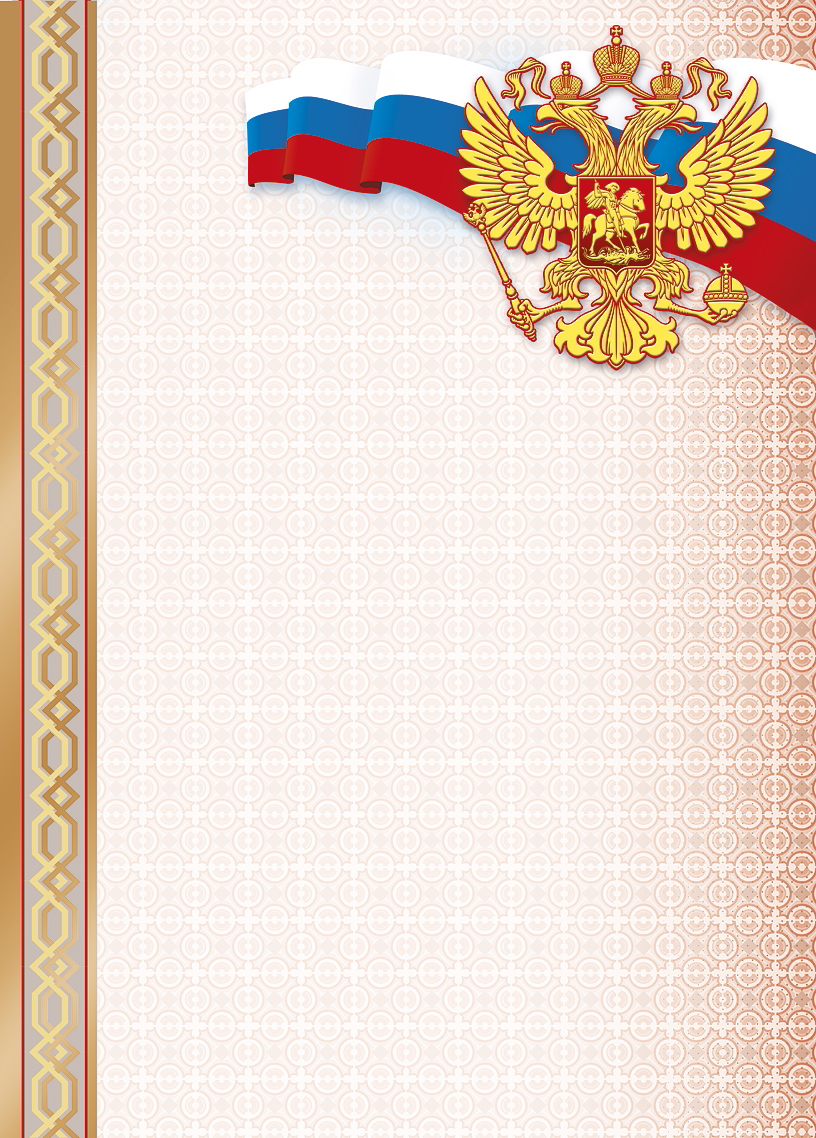 НАГРАЖДАЕТСЯ   класса   ,  местоПриказ №   от ..                ________  